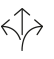 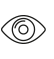 Durchgeführte Tests	Schlösser und Baubeschläge – Beschläge für Schiebetüren und Falttüren nach EN 1527 / 1998 – Dauer der Funktionsfähigkeit: Klasse 6 (höchste Klasse = 100’000 Zyklen)Möbelschlösser und -beschläge – Rollenbeschläge für Schiebetüren nach DIN 68859 / 2004ÜberlastprüfungFunktionsprüfungGarantie	Für die einwandfreie Funktion der von Hawa gelieferten Produkte und für die Haltbarkeit sämtlicher Teile mit Ausnahme von Verschleissteilen leistet Hawa Gewähr für die Dauer von 2 Jahren ab Gefahrenübergang.Produktausführung	Hawa Variofold 80 H bestehend aus Laufschiene (Aluminium Wandstärke 3.0 mm), Laufwerk mit Kugellagerrollen, Laufwerk-Tragprofil Aluminium, Drehlager oben, Führungschiene, Drucklager unten, Schaniere, Falt-und DrehtürschnäpperOptional:(….) Hohlkammerdichtung (….) Schloss(….) BodenhülseSchnittstellen	TürblattAusfräsung für Tragprofile (H × B) 34 × 26 mmGeschraubte Befestigung der TragprofileWandanschluss- Um einen optimalen Wandanschluss zu gewährleisten, empfiehlt Hawa die Montage einer Passleiste. Zusammen mit der Hohlkammerdichtung wird der Lichtspalt eliminiert und die Zugluft auf ein Minimum reduziert.